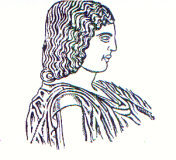 ΓΕΩΠΟΝΙΚΟ  ΠΑΝΕΠΙΣΤΗΜΙΟ  ΑΘΗΝΩΝΣΧΟΛΗ ΕΠΙΣΤΗΜΩΝ ΤΩΝ ΦΥΤΩΝΤΜΗΜΑ ΕΠΙΣΤΗΜΗΣ ΦΥΤΙΚΗΣ ΠΑΡΑΓΩΓΗΣΕΡΓΑΣΤΗΡΙΟ ΑΝΘΟΚΟΜΙΑΣ ΚΑΙ ΑΡΧΙΤΕΚΤΟΝΙΚΗΣ ΤΟΠΙΟΥΔΙΕΥΘΥΝΤΡΙΑ:  ΚΑΘΗΓΗΤΡΙΑ ΜΑΡΙΑ ΠΑΠΑΦΩΤΙΟΥΙερά οδός 75, Αθήνα 118 55 - Τηλ. 210 5294552 - Fax 210 5294553 -  Email: mpapaf@aua.grAθήνα, 22.06.2022AνακοίνωσηΑνακοινώνονται οι ημερομηνίες διεξαγωγής των εξετάσεων μαθημάτων, φοιτητών ΕΦΠ και ΑΟΑ, του οικείου Εργαστηρίου, για την προσεχή εξεταστική περίοδο:Ανθοκομία (Αρχές & Βασικές Καλλιέργειες), (Κωδ 244), 7ου Εξ ΕΦΠΑνθοκομία Ι, (Κωδ 1450), 7ου Εξ ΕΦΠΣτοιχεία Ανθοκομίας (Κωδ. 91), 7ου Εξ ΑΟΑΤετάρτη 29.06.2022, Αμφιθ. Κουτσομητόπουλου						Εργαστήριο:	08.15						Θεωρία:	09.30Καλλωπιστικά Φυτά (Κωδ. 390)	Τρίτη 05.07.2022Αμφιθ. Κουτσομητόπουλου-Νιαβή  	Θεωρία	11.00Οικείο Εργαστήριο (Κτήριο Κριμπά)			Εργαστήριο	13.00Ανθοκομία ΙΙ (κωδ. 985), Ειδική Ανθοκομία (Καλλιέργειες Αιχμής-Νέες Τεχνολογίες-Ιστοκαλλιέργεια) (Κωδ. 201), 9ο Εξ ΕΦΠΤετάρτη 06.07.2022, Οικείο Εργαστήριο (Κτήριο Κριμπά)						Εργαστήριο	11.00									Θεωρία	11.00Σύμφωνα με την προηγούμενη ανακοίνωση, στις εξετάσεις του Εργαστηρίου «Καλλωπιστικά Φυτά» συμμετέχουν και οι φοιτητές που ασθένησαν λόγω COVID και δεν έδωσαν την 3η πρόοδο. Είναι απαραίτητο οι φοιτητές που θα δώσουν την 3η πρόοδο να έχουν μαζί τους κλαδευτικό ψαλίδι.